                                                   1           2           3           4           5           6           7           8           9           10	      Ruut on 2x2 meetrit. Paneks märgid: iga  tagant knopka ja  tagant numbri.  Hallid on knopkad, kui vaja, paneme mingid tähed nendele. Iga uus rida uuest kümnest II rida 11,12,13…  III rida 21,22,23…jneHeide tõmme 8 paariTamme tõrukesed 6 paari ja Kirivöö 4 paari       Kokku 10 paariLäki tantsule  10 paariTõrvik 4 paari ja Lindi lappajad 4 paari     Kokku 8 paariHaeska  7 paariVormsi 6 paariOru Jommid 7 paari (koos Noarootsi rühmaga)Väljakule liigutakse vaheosaga (tekst) rahulikul kõnnisammul. I tuur – iga rühm tantsib oma ringil.                                                    1           2           3           4           5           6           7           8           9           10	      Ruut on 2x2 meetrit. Paneks märgid: iga  tagant knopka ja  tagant numbri.  Hallid on knopkad, kui vaja, paneme mingid tähed nendele. Iga uus rida uuest kümnest II rida 11,12,13…  III rida 21,22,23…jneII tuuri A ja B-osa. Alustatakse liikumist diagonaalselt, edasi liigutakse taha. II tuur lõpetatakse sirgel.                                                     1           2           3           4           5           6           7           8           9           10	      Ruut on 2x2 meetrit. Paneks märgid: iga  tagant knopka ja  tagant numbri.  Hallid on knopkad, kui vaja, paneme mingid tähed nendele. Iga uus rida uuest kümnest II rida 11,12,13…  III rida 21,22,23…jneIII tuur – A-osaga tantsitakse diagonaalselt ette ja B-osaga ette sirgele.                                                   1           2           3           4           5           6           7           8           9           10	      Ruut on 2x2 meetrit. Paneks märgid: iga  tagant knopka ja  tagant numbri.  Hallid on knopkad, kui vaja, paneme mingid tähed nendele. Iga uus rida uuest kümnest II rida 11,12,13…  III rida 21,22,23…jneIV tuuri A-osaga liigutakse taha ja B-osaga liigutakse kahele sirgele st. 1 paar liigub tagumisele sirgele, 2 paar esimesele sirgele, 3 tagumisele, 4 esimesele jne. Rühmas kahe viiru vahe 2 meetrit (esimene viir on numbrimärkide  ja teine viirg knopkade rivil). Rühma viimased paarid liiguvad nii, et rühmadele ei jääks vahesid vahele.                                                   1           2           3           4           5           6           7           8           9           10	      Ruut on 2x2 meetrit. Paneks märgid: iga  tagant knopka ja  tagant numbri.  Hallid on knopkad, kui vaja, paneme mingid tähed nendele. Iga uus rida uuest kümnest II rida 11,12,13…  III rida 21,22,23…jneEtteliikumine: reilendrisammudega alusta  vasakule küljele liikumist (liigu sik-sakis ette),  jooksupolka ette ja taha pöörle kohapeal. Lõpetad kolonnis parem külg publikusse.                                                    1           2           3           4           5           6           7           8           9           10	      Ruut on 2x2 meetrit. Paneks märgid: iga  tagant knopka ja  tagant numbri.  Hallid on knopkad, kui vaja, paneme mingid tähed nendele. Iga uus rida uuest kümnest II rida 11,12,13…  III rida 21,22,23…jneVäljaliikumine: Liikuma hakates koonduvad 2 viirgu üheks st. esimesena hakkab diagonaalile liikuma tagumise viiru esimene paar, järgneb esimese viiru esimene paar, siis teise viiru teine paar ja esimese viiru teine paar jne. (reilendrid vasakule-paremale edasiliikumisega, jooksupolka ette-taha, pöörded edasi liikumisega)                                                         Pillimehe leib  I tuur                                                         Pillimehe leib  I tuur                                                         Pillimehe leib  I tuur                                                         Pillimehe leib  I tuur                                                         Pillimehe leib  I tuur                                                         Pillimehe leib  I tuur                                                         Pillimehe leib  I tuur                                                         Pillimehe leib  I tuur                                                         Pillimehe leib  I tuur                                                         Pillimehe leib  I tuur                                                         Pillimehe leib  I tuur                                                         Pillimehe leib  I tuur                                                         Pillimehe leib  I tuur                                                         Pillimehe leib  I tuur                                                         Pillimehe leib  I tuur                                                         Pillimehe leib  I tuur                                                         Pillimehe leib  I tuur                                                         Pillimehe leib  I tuur                                                         Pillimehe leib  I tuur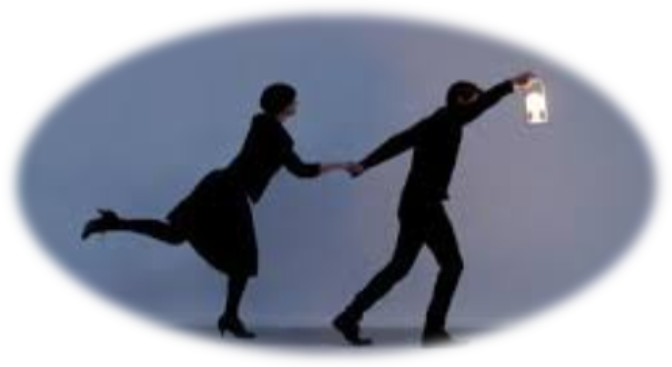 7651234                                                        Pillimehe leib   II tuur                                                        Pillimehe leib   II tuur                                                        Pillimehe leib   II tuur                                                        Pillimehe leib   II tuur                                                        Pillimehe leib   II tuur                                                        Pillimehe leib   II tuur                                                        Pillimehe leib   II tuur                                                        Pillimehe leib   II tuur                                                        Pillimehe leib   II tuur                                                        Pillimehe leib   II tuur                                                        Pillimehe leib   II tuur                                                        Pillimehe leib   II tuur                                                        Pillimehe leib   II tuur                                                        Pillimehe leib   II tuur                                                        Pillimehe leib   II tuur                                                        Pillimehe leib   II tuur                                                        Pillimehe leib   II tuur                                                        Pillimehe leib   II tuur                                                        Pillimehe leib   II tuur7651234                                                         Pillimehe leib   III tuur                                                         Pillimehe leib   III tuur                                                         Pillimehe leib   III tuur                                                         Pillimehe leib   III tuur                                                         Pillimehe leib   III tuur                                                         Pillimehe leib   III tuur                                                         Pillimehe leib   III tuur                                                         Pillimehe leib   III tuur                                                         Pillimehe leib   III tuur                                                         Pillimehe leib   III tuur                                                         Pillimehe leib   III tuur                                                         Pillimehe leib   III tuur                                                         Pillimehe leib   III tuur                                                         Pillimehe leib   III tuur                                                         Pillimehe leib   III tuur                                                         Pillimehe leib   III tuur                                                         Pillimehe leib   III tuur                                                         Pillimehe leib   III tuur                                                         Pillimehe leib   III tuur7651234                                                         Pillimehe leib    IV tuur                                                         Pillimehe leib    IV tuur                                                         Pillimehe leib    IV tuur                                                         Pillimehe leib    IV tuur                                                         Pillimehe leib    IV tuur                                                         Pillimehe leib    IV tuur                                                         Pillimehe leib    IV tuur                                                         Pillimehe leib    IV tuur                                                         Pillimehe leib    IV tuur                                                         Pillimehe leib    IV tuur                                                         Pillimehe leib    IV tuur                                                         Pillimehe leib    IV tuur                                                         Pillimehe leib    IV tuur                                                         Pillimehe leib    IV tuur                                                         Pillimehe leib    IV tuur                                                         Pillimehe leib    IV tuur                                                         Pillimehe leib    IV tuur                                                         Pillimehe leib    IV tuur                                                         Pillimehe leib    IV tuur7651234                                                     Pillimehe leib   lõpuosa                                                     Pillimehe leib   lõpuosa                                                     Pillimehe leib   lõpuosa                                                     Pillimehe leib   lõpuosa                                                     Pillimehe leib   lõpuosa                                                     Pillimehe leib   lõpuosa                                                     Pillimehe leib   lõpuosa                                                     Pillimehe leib   lõpuosa                                                     Pillimehe leib   lõpuosa                                                     Pillimehe leib   lõpuosa                                                     Pillimehe leib   lõpuosa                                                     Pillimehe leib   lõpuosa                                                     Pillimehe leib   lõpuosa                                                     Pillimehe leib   lõpuosa                                                     Pillimehe leib   lõpuosa                                                     Pillimehe leib   lõpuosa                                                     Pillimehe leib   lõpuosa                                                     Pillimehe leib   lõpuosa                                                     Pillimehe leib   lõpuosa7651234                                                Pillimehe leib      tantsu lõpp                                                Pillimehe leib      tantsu lõpp                                                Pillimehe leib      tantsu lõpp                                                Pillimehe leib      tantsu lõpp                                                Pillimehe leib      tantsu lõpp                                                Pillimehe leib      tantsu lõpp                                                Pillimehe leib      tantsu lõpp                                                Pillimehe leib      tantsu lõpp                                                Pillimehe leib      tantsu lõpp                                                Pillimehe leib      tantsu lõpp                                                Pillimehe leib      tantsu lõpp                                                Pillimehe leib      tantsu lõpp                                                Pillimehe leib      tantsu lõpp                                                Pillimehe leib      tantsu lõpp                                                Pillimehe leib      tantsu lõpp                                                Pillimehe leib      tantsu lõpp                                                Pillimehe leib      tantsu lõpp                                                Pillimehe leib      tantsu lõpp                                                Pillimehe leib      tantsu lõpp7651234